REPUBLIKA HRVATSKA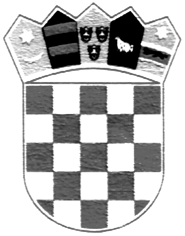 ZAGREBAČKA ŽUPANIJAGRAD IVANIĆ-GRADGRADONAČELNIKKLASA: 940-01/24-01/5URBROJ: 238-10-03-03/3-24-1Ivanić-Grad, 5. ožujka 2024.  Na temelju članka 48. Zakona o lokalnoj i područnoj (regionalnoj) samoupravi (Narodne novine, broj 33/01, 60/01, 129/05, 109/07, 125/08, 36/09, 150/11, 144/12, 19/13, 137/15, 123/17, 98/19, 144/20), članka 35. u svezi sa člankom 391. Zakona o vlasništvu i drugim stvarnim pravima (Narodne novine, broj 91/96, 68/98, 137/99, 22/00, 73/00, 129/00, 114/01, 79/06, 141/06, 146/08, 38/09, 153/09, 143/12, 152/14, 81/15, 94/17), članaka 6., 15. i 30. Odluke o raspolaganju nekretninama u vlasništvu Grada Ivanić-Grada (Službeni glasnik Grada Ivanić-Grada, broj 06/13, 07/21), članka 55. Statuta Grada Ivanić-Grada (Službeni glasnik Grada Ivanić-Grada, broj 01/21, 04/22) i Odluke o raspisivanju Javnog natječaja za prodaju nekretnina u vlasništvu Grada Ivanić-Grada (KLASA: 024-05/24-11/32, URBROJ: 238-10-03-03/3-24-1) od 5. ožujka 2024. godine, Gradonačelnik Grada Ivanić-Grada raspisuje sljedećiJ A V N I    N A T J E Č A JZA PRODAJU NEKRETNINA U VLASNIŠTVU GRADA IVANIĆ-GRADAI.Predmet ovoga natječaja je prodaja sljedećih nekretnina:k.č. br. 218, upisana u zk. ul. br. 381, k.o. Breška Greda, u naravi oranica polje površine 6620 m², kod Općinskoga suda u Velikoj Gorici Zemljišnoknjižni odjel Ivanić Grad. Predmetna nekretnina nalazi se u naselju Zelini Breškoj u građevinskom području, u obuhvatu Prostornoga plana uređenja Grada Ivanić-Grada, namjena: građevinsko zemljište. Pristup nekretnini moguć je neposredno motornim vozilima sa lokalne prometnice sa zapada. Predmetnom nekretninom prolazi nadzemna električna mreža niskoga napona i pripadajući stup. S obzirom na navedeno, postoji mogućnost priključenja na električnu mrežu. Uvjeti priključenja izdaju se u sklopu elektroenergetske suglasnosti priključenja, a za svaki objekt pojedinačno. U zaštitnim koridorima elektroenergetskih vodova dozvoljeno je građenje uz poštivanje Pravilnika o tehničkim normativima uz izgradnju nadzemnih vodova i dostavu Idejnog projekta HEP-u na uvid i suglasnost. Posebni uvjeti građenja izdaju se pojedinačno, ovisno o vrsti objekta. Postoji mogućnost priključenja na plinsku mrežu. Postoji mogućnost priključenja na vodovodnu mrežu. Sa suprotne strane ulice postoji elektronička komunikacijska infrastruktura za pružanje telekomunikacijskih usluga. Zemljište je u građevinskoj zoni i svrstava se u 1. kategoriju zemljišta.b)   k.č. br. 257, upisana u zk. ul. br. 105, k.o. Dubrovčak, u naravi kuća, dvor i oranica u selu površine 2361 m², kod Općinskoga suda u Velikoj Gorici Zemljišnoknjižni odjel Ivanić Grad. Predmetna nekretnina nalazi se u Savskoj ulici u Lijevom Dubrovčaku. Predmetna nekretnina površinom od 1180 m² nalazi se u građevinskom području, u obuhvatu Prostornoga plana uređenja Grada Ivanić-Grada, namjena: stambena – S, a površinom od 1181 m² nalazi se u poljoprivrednom području. Pristup nekretnini moguć je motornim vozilima s asfaltirane prometnice Savske ulice. U zoni Savske ulice izgrađeni su objekti komunalne infrastrukture te je nekretninu moguće priključiti na iste. Zemljište je zbog dugogodišnjega neodržavanja zapušteno i obraslo raslinjem. U katastarskom planu evidentirane su dvije građevine, od kojih u naravi postoji jedna, koja je smještena uz jugozapadnu granicu parcele. Građevina je stara, trošna, izgrađena prije 16. veljače 1968. godine te nije za upotrebu, već za uklanjanje. Predmetno zemljište u dijelu u kojemu se nalazi u građevinskom području, svrstava se u prvu kategoriju zemljišta, a u dijelu u kojemu se nalazi u poljoprivrednom području, svrstava se u četvrtu kategoriju zemljišta.k.č. br. 816, upisana u zk. ul. br. 328, k.o. Prečno, u zemljišnim knjigama vodi se kao veterinarska stanica Prerovac površine 3661 m², kod Općinskoga suda u Velikoj Gorici Zemljišnoknjižni odjel Ivanić Grad. U stvarnosti na predmetnoj nekretnini nema izgrađenih objekata. Predmetna nekretnina nalazi se u naselju Prerovec u građevinskom području, u obuhvatu Prostornoga plana uređenja Grada Ivanić-Grada, namjena: građevinsko zemljište. Pristup nekretnini moguć je neposredno motornim vozilima sa javne lokalne prometnice s istoka. Predmetnom nekretninom prolazi nadzemna električna mreža srednjeg napona i pripadajući stup te se na nekretnini nalazi trafostanica. S obzirom na navedeno, postoji mogućnost priključenja na električnu mrežu. Uvjeti priključenja izdaju se u sklopu elektroenergetske suglasnosti priključenja, a za svaki objekt pojedinačno. U zaštitnim koridorima elektroenergetskih vodova dozvoljeno je građenje uz poštivanje Pravilnika o tehničkim normativima uz izgradnju nadzemnih vodova i dostavu Idejnog projekta HEP-u na uvid i suglasnost. Posebni uvjeti građenja izdaju se pojedinačno, ovisno o vrsti objekta. Sa suprotne strane nekretnine postoji ulični plinovod pa postoji mogućnost priključenja na plinsku mrežu. Postoji mogućnost priključenja na vodovodnu mrežu. Na udaljenosti od oko 20 metara od predmetne nekretnine postoji elektronička komunikacijska infrastruktura za pružanje telekomunikacijskih usluga. Zemljište je u građevinskoj zoni i svrstava se u 1. kategoriju zemljišta.k.č. br. 817, upisana u zk. ul. br. 328, k.o. Prečno, u naravi pašnjak Prerovac površine 4297 m², kod Općinskoga suda u Velikoj Gorici Zemljišnoknjižni odjel Ivanić Grad. Predmetna nekretnina nalazi se u naselju Prerovec, i to površinom od 2485 m² u građevinskom području, a površinom od 1812 m² u poljoprivrednom području. Nekretnina je u obuhvatu Prostornoga plana uređenja Grada Ivanić-Grada, namjena: sukladno navedenim površinama dijelom građevinsko i dijelom poljoprivredno zemljište. Pristup nekretnini moguć je neposredno motornim vozilima sa javne lokalne prometnice s istoka. Predmetnom nekretninom prolazi nadzemna električna mreža srednjeg napona. S obzirom na navedeno, postoji mogućnost priključenja na električnu mrežu. Uvjeti priključenja izdaju se u sklopu elektroenergetske suglasnosti priključenja, a za svaki objekt pojedinačno. U zaštitnim koridorima elektroenergetskih vodova dozvoljeno je građenje uz poštivanje Pravilnika o tehničkim normativima uz izgradnju nadzemnih vodova i dostavu Idejnog projekta HEP-u na uvid i suglasnost. Posebni uvjeti građenja izdaju se pojedinačno, ovisno o vrsti objekta. Sa suprotne strane nekretnine postoji ulični plinovod pa postoji mogućnost priključenja na plinsku mrežu. Postoji mogućnost priključenja na vodovodnu mrežu. Na udaljenosti od oko 20 metara od predmetne nekretnine postoji elektronička komunikacijska infrastruktura za pružanje telekomunikacijskih usluga. Dijelom u kojem se nalazi u građevinskoj zoni, zemljište se svrstava u 1. kategoriju, a dijelom u kojem se nalazi u poljoprivrednoj zoni, svrstava se u 4.1. kategoriju zemljišta.k.č. br. 834, upisana u zk. ul. br. 48, k.o. Prečno, u naravi oranica u selu površine 2431 m², kod Općinskoga suda u Velikoj Gorici Zemljišnoknjižni odjel Ivanić Grad. Predmetna nekretnina nalazi se u naselju Prerovec u građevinskom području, u obuhvatu Prostornoga plana uređenja Grada Ivanić-Grada, namjena: građevinsko zemljište. Pristup nekretnini moguć je neposredno motornim vozilima sa javne lokalne prometnice sa jugoistoka. S obzirom da se u neposrednoj blizini predmetne čestice nalazi niskonaponska električna mreža, postoji mogućnost priključenja na istu. Uvjeti priključenja izdaju se u sklopu elektroenergetske suglasnosti priključenja, a za svaki objekt pojedinačno. Sa suprotne strane nekretnine postoji ulični plinovod pa postoji mogućnost priključenja na plinsku mrežu. Postoji mogućnost priključenja na vodovodnu mrežu. Na udaljenosti od oko 150 metara od predmetne nekretnine postoji elektronička komunikacijska infrastruktura za pružanje telekomunikacijskih usluga. Zemljište je u građevinskoj zoni i svrstava se u 1. kategoriju zemljišta.k.č. br. 199, upisana u zk. ul. br. 317 u BZP k.o. Lepšić, u naravi šuma setno površine 2225 m², kod Općinskoga suda u Velikoj Gorici Zemljišnoknjižni odjel Ivanić Grad. Predmetna nekretnina nalazi se u šumskom području, izvan obuhvata Prostornoga plana uređenja Grada Ivanić-Grada, namjena: šuma. Pristup nekretnini moguć je indirektno motornim vozilima sa lokalnog puta. Na parceli ima ukupno 120 m3 drvne mase – ogrjevnoga drva jasena, bagrema i hrasta. Zemljište se koristi kao šuma i svrstava se u 4.1. kategoriju zemljišta.g)   k.č. br. 1672, upisana u zk. ul. br. 2792, k.o. Ivanić-Grad, u naravi oranica u mjestu površine 513 m², kod Općinskoga suda u Velikoj Gorici Zemljišnoknjižni odjel Ivanić Grad. Predmetna nekretnina nalazi se u građevinskom području, u obuhvatu Urbanističkoga plana uređenja UPU-4 za područje Ivanić-Grad, Donji Šarampov i Jalševec Breški, namjena: stambena. Pristup nekretnini moguć je neizravno motornim vozilima s asfaltirane prometnice Šiftarove ulice (izravan pristup na javnu prometnu površinu nije moguć). U zoni Šiftarove ulice izgrađeni su objekti komunalne infrastrukture: vodovod, kanalizacija, plinovod, niskonaponska električna mreža i telefon. Predmetno zemljište je neizgrađeno i svrstava se u 2. kategoriju zemljišta.h)   k.č. br. 488/8, upisana u zk. ul. br. 3490, k.o. Ivanić-Grad, u naravi put površine 224 m², kod Općinskoga suda u Velikoj Gorici Zemljišnoknjižni odjel Ivanić Grad. Predmetna nekretnina nalazi se u predjelu koji je mješovito izgrađen, u građevinskom području, u obuhvatu Urbanističkoga plana uređenja UPU-4 za područje Ivanić-Grad, Donji Šarampov i Jalševec Breški, namjena: mješovita, pretežito poslovna – M2. Pristup nekretnini moguć je motornim vozilima s Etanske ceste. U blizini lokacije nalaze se svi važni javni, trgovački i uslužni sadržaji. Lokacija je potpuno komunalno opremljena, tako da postoji mogućnost priključenja na komunalnu mrežu vodovoda i kanalizacije, niskonaponsku električnu mrežu, plinsku mrežu i telefonsku mrežu. Predmetnom nekretninom prolazi podzemna mreža niskoga napona. U zaštitnim koridorima elektroenergetskih vodova dozvoljeno je građenje uz poštivanje Pravilnika o tehničkim normativima za izgradnju nadzemnih vodova i dostavu Idejnog projekta na uvid i suglasnost. Posebni uvjeti priključenja izdaju se pojedinačno. Na predmetnoj nekretnini u teretovnici je zabilježeno pravo služnosti pristupa prolaza, provoza i postavljanja instalacija, plin, voda, kanalizacija i struja bez ograničenja preko k.č. br. 488/8 za korist k.č. br. 488/7, zatim je uknjiženo pravo služnosti puta preko k.č. br. 488/8 u dužini od 32 m i širini od 7 m uz istočnu među za korist k.č. br. 488/10, 488/2 i 497/2, te je zabilježeno pravo stvarne služnosti radi izgradnje i održavanja kabliranja dijela 10(20) kv dalekovoda Kloštar Ivanić i izgradnje i održavanja 10(20)/0,4 kv "Ivanić-ECP" s nn izlazima na k.č. br. 488/8 za korist HEP d.d. Zagreb. Predmetno zemljište je neizgrađeno i svrstava se u 2. kategoriju zemljišta.i)   k.č. br. 490/5, upisana u zk. ul. br. 3964 k.o. Ivanić-Grad, u naravi Marofski put površine 205 m², kod Općinskoga suda u Velikoj Gorici Zemljišnoknjižni odjel Ivanić Grad. Predmetna nekretnina nalazi se u predjelu koji je mješovito izgrađen, u građevinskom području, u obuhvatu Urbanističkoga plana uređenja UPU-4 za područje Ivanić-Grad, Donji Šarampov i Jalševec Breški, namjena: infrastrukturno zemljište – R1, R2. Pristup nekretnini moguć je automobilom iz Etanske ceste. U blizini lokacije nalaze se svi važni javni, trgovački i uslužni sadržaji. Lokacija je potpuno komunalno opremljena, tako da postoji mogućnost priključenja na komunalnu mrežu vodovoda i kanalizacije, niskonaponsku električnu mrežu, plinsku mrežu i telefonsku mrežu. Dijelom predmetne nekretnine prolazi plinovod u nadležnosti INA-e d.d. pa kod eventualnog spajanja komunalne infrastrukture, ista mora biti položena ispod ili iznad instalacije INA-e d.d. U pojasu širokom 10 m lijevo i desno od osi položene INA-ine d.d. instalacije nije dozvoljena gradnja stabilnih objekata za boravak i rad ljudi niti gradnja pomoćnih objekata. Na predmetnoj nekretnini nije dozvoljeno saditi biljke čije korijenje raste dublje od 1 m. Na predmetnoj nekretnini 5 m na svaku stranu od trase INA-inih d.d. instalacija svi se građevinski radovi moraju bezuvjetno izvoditi ručno, a ne strojno. Kod eventualne izgradnje kolnog pristupa, kao i kod izvođenja radova preko INA-ine d.d. instalacije, potrebno je istu zaštititi armiranim betonskim pločama. Preko predmetne nekretnine prolazi plinovod u nadležnosti Plinacro-a d.o.o. pa je preko cijele nekretnine zabranjena gradnja objekata za stanovanje ili boravak ljudi. Predmetno zemljište je popločeno i uređeno te se svrstava u 2. kategoriju zemljišta.j)  k.č. br. 75, upisana u zk. ul. br. 221 u BZP k.o. Šumećani, u naravi šuma površine 5471 m², kod Općinskoga suda u Velikoj Gorici Zemljišnoknjižni odjel Ivanić Grad. Predmetna nekretnina nalazi se u šumskom području, izvan obuhvata Prostornoga plana uređenja Grada Ivanić-Grada, namjena: šumsko zemljište. Pristup nekretnini moguć je posredno iz lokalne prometnice s istoka. Na zemljištu postoje stabla hrasta i graba, čiju drvnu masu čine pilanski trupci i ogrjevno drvo 1. klase. Zemljište se koristi kao šuma i svrstava se u 4.1. kategoriju zemljišta.k.č. br. 76, upisana u zk. ul. br. 221 u BZP k.o. Šumećani, u zemljišnim knjigama vodi se kao oranica, ali u stvarnosti šuma površine 5059 m², kod Općinskoga suda u Velikoj Gorici Zemljišnoknjižni odjel Ivanić Grad. Predmetna nekretnina nalazi se u šumskom području, izvan obuhvata Prostornoga plana uređenja Grada Ivanić-Grada, namjena: šumsko zemljište. Pristup nekretnini moguć je posredno iz lokalne prometnice s istoka. Na zemljištu postoje stabla hrasta i graba, čiju drvnu masu čine pilanski trupci i ogrjevno drvo 1. klase. Zemljište se koristi kao šuma i svrstava se u 4.1. kategoriju zemljišta.Napomene:Nekretnine označene slovima j) i k) čine faktički povezanu cjelinu i prodaju se isključivo zajedno.Sve nekretnine kupuju se po načelu viđeno-kupljeno, a što isključuje naknadne prigovore kupaca.Grad Ivanić-Grad neće snositi troškove uređenja nekretnina.II.Početna cijena nekretnina iz točke I. ovog natječaja iznosi kako slijedi:- za nekretninu označenu slovom a) početna cijena iznosi 32.000,00 eura,- za nekretninu označenu slovom b) početna cijena iznosi 4.990,00 eura,- za nekretninu označenu slovom c) početna cijena iznosi 17.500,00 eura,- za nekretninu označenu slovom d) početna cijena iznosi 12.500,00 eura,- za nekretninu označenu slovom e) početna cijena iznosi 11.700,00 eura,- za nekretninu označenu slovom f) početna cijena iznosi 6.130,00 eura,- za nekretninu označenu slovom g) početna cijena iznosi 3.150,00 eura,- za nekretninu označenu slovom h) početna cijena iznosi 3.180,00 eura,- za nekretninu označenu slovom i) početna cijena iznosi 3.290,00 eura,- za nekretninu označenu slovom j) početna cijena iznosi 18.700,00 eura,- za nekretninu označenu slovom k) početna cijena iznosi 16.100,00 eura.III.Pravo sudjelovanja u ovom natječaju imaju:1. fizičke osobe državljani Republike Hrvatske i državljani država članica Europske unije,2. pravne osobe registrirane u Republici Hrvatskoj i državama članicama Europske unije,3. ostale strane fizičke i pravne osobe ako su državljani države s kojom postoji uzajamnost za stjecanje prava vlasništva na nekretninama u Republici Hrvatskoj, a prema popisu država dostupnom na sljedećoj poveznici: https://mpu.gov.hr/informacije-o-uzajamnosti-u-stjecanju-prava-vlasnistva-nekretnina-izmedju-republike-hrvatske-i-drzava-izvan-europske-unije-republike-island-knezevine-lihtenstajn-kraljevine-norveske-te-svicarske-konfederacije/6186,pod uvjetom da svi prethodno navedeni nemaju dugovanja prema Gradu Ivanić-Gradu i Republici Hrvatskoj, a, u slučaju da je ponuditelj pravna osoba, da i trgovačka društva povezana sa ponuditeljem u smislu članka 473. Zakona o trgovačkim društvima (Narodne novine, broj 111/93, 34/99, 121/99, 52/00, 118/03, 107/07, 146/08, 137/09, 111/12, 125/11, 68/13, 110/15, 40/19, 34/22, 114/22, 18/23, 130/23), kao i osobe ovlaštene za zastupanje ponuditelja i povezanih trgovačkih društava u smislu članaka 41. - 43. istoga Zakona, nemaju dugovanja prema Gradu Ivanić-Gradu.IV.Pisana ponuda obavezno mora sadržavati sljedeće:1. ime i prezime, odnosno naziv ponuditelja, OIB fizičke, odnosno pravne osobe, prebivalište, odnosno sjedište ponuditelja i druge osnovne podatke o ponuditelju;2. oznaku nekretnine za koju se dostavlja ponuda;3. ponuđenu kupoprodajnu cijenu upisanu brojkama i slovima, a koja ne može biti manja od početne cijene koja se traži ovim natječajem;4. potpis ponuditelja i pečat za pravnu osobu i obrtnika.V.Uz ponudu se kao dokaz sposobnosti natjecatelja prilaže:1. dokaz o hrvatskom državljanstvu za domaću fizičku osobu i fizičku osobu - obrtnika, odnosno preslika putovnice za stranu fizičku osobu i fizičku osobu - obrtnika;2. za pravne osobe izvod iz sudskog ili drugog odgovarajućeg registra, ne stariji od 90 dana računajući od dana početka postupka natječaja, odnosno za obrtnike preslika rješenja ili obrtnice;3. dokaz o uplaćenoj jamčevini;4. potvrda Grada Ivanić-Grada da ponuditelj nema nepodmirenih dospjelih obveza prema Gradu Ivanić-Gradu, a, u slučaju da je ponuditelj pravna osoba, da i trgovačka društva povezana sa ponuditeljem u smislu članka 473. Zakona o trgovačkim društvima (Narodne novine, broj 111/93, 34/99, 121/99, 52/00, 118/03, 107/07, 146/08, 137/09, 111/12, 125/11, 68/13, 110/15, 40/19, 34/22, 114/22, 18/23, 130/23), kao i osobe ovlaštene za zastupanje ponuditelja i povezanih trgovačkih društava u smislu članaka 41. - 43. istoga Zakona, nemaju nepodmirenih dospjelih obveza prema Gradu Ivanić-Gradu;5. potvrda Porezne uprave o stanju duga koja ne smije biti starija od 30 dana računajući od dana početka postupka natječaja;6. za pravne osobe: bilanca, račun dobiti i gubitka, odnosno odgovarajući financijski izvještaj (natjecatelj ovim dokazom sposobnosti mora dokazati da mu je ukupni prihod u prethodnoj godini bio jednak ili veći od procijenjene vrijednosti nekretnine za koju se natječe; ako iz opravdanoga razloga natjecatelj nije u mogućnosti dostaviti dokument o financijskoj sposobnosti koju je Grad Ivanić-Grad tražio ovom točkom, može dokazati financijsku sposobnost bilo kojim drugim dokumentom koji se smatra prikladnim);7. za pravne osobe i obrtnike: BON-2 ili SOL-2 (podaci o solventnosti), kojim natjecatelj dokazuje solventnost u posljednjih šest mjeseci od dana početka postupka natječaja, odnosno natjecatelj u navedenom periodu ne može biti neprekidno u blokadi duže od 10 dana, odnosno 20 dana ukupno u istome periodu, a temeljem kojega se može zaključiti da će natjecatelj moći izvršiti ugovorne obveze;8. potpisani primjerak oglednog ugovora o kupoprodaji;9. izjava o prihvaćanju svih uvjeta iz natječaja.VI.Ponude na natječaj dostavljaju se putem pošte preporučeno ili se predaju neposredno u pisarnicu Grada Ivanić-Grada, na adresu Park hrvatskih branitelja 1, 10310 Ivanić-Grad, u zatvorenoj omotnici sa napomenom: „NATJEČAJ ZA PRODAJU ZEMLJIŠTA – NE OTVARAJ“.Ako se ponuditelj natječe za kupnju više nekretnina, za svaku je potrebno dati odvojenu ponudu u posebnoj omotnici sa svim prilozima (izvornike ili ovjerene preslike izvornika), koje ponuda mora sadržavati.Ponude i priložena dokumentacija trajno se zadržavaju te se ne vraćaju ponuditeljima.VII.Ponuditelji su obvezni uplatiti jamčevinu u visini 5% od utvrđene početne cijene za svaku pojedinu nekretninu iz natječaja za koju podnose ponudu.Jamčevina se uplaćuje na žiro-račun Grada Ivanić-Grada koji se vodi u Zagrebačkoj banci d.d., IBAN: HR3323600001815800006, model 68, poziv na broj 7757-OIB, sa naznakom „Jamčevina za natječaj – prodaja nekretnine“.Odabranom ponuditelju uplaćena jamčevina uračunava se u iznos kupoprodajne cijene nekretnine, a ostalim ponuditeljima čije ponude nisu odabrane, vratit će se uplaćena jamčevina.VIII.Natječaj je otvoren do popunjenja, odnosno do prodaje svih nekretnina ponuđenih na natječaju.Ponude će se otvarati u sljedeće datume:Otvaranje zaprimljenih ponuda je javno.IX.Najpovoljniji ponuditelj je onaj koji, uz ispunjenje uvjeta iz natječaja, za nekretninu za koju podnosi ponudu, ponudi najviši iznos kupoprodajne cijene. U slučaju da dva ili više ponuditelja ponude isti iznos kupoprodajne cijene, postupak prodaje nekretnina provodi se javnom dražbom.Odluku o odabiru najpovoljnijeg ponuditelja donosi Gradonačelnik Grada Ivanić-Grada na prijedlog Povjerenstva za raspolaganje nekretninama u vlasništvu Grada Ivanić-Grada.X.Odabrani ponuditelj dužan je sklopiti ugovor sa Gradom Ivanić-Gradom u roku od 15 dana, računajući od dana dostave odluke o izboru najpovoljnijeg ponuditelja.Ugovorom će se regulirati međusobna prava i obveze između ugovornih strana.Iznos utvrđene kupoprodajne cijene odabrani ponuditelj dužan je uplatiti na račun Grada Ivanić-Grada u roku od 15 dana, računajući od dana sklapanja ugovora o kupoprodaji.Ako odabrani ponuditelj ne sklopi ugovor u navedenom roku, u slučaju odustanka od ponude ili iz bilo kojeg drugog razloga, gubi pravo na povrat jamčevine u cijelosti, te će se u tom slučaju donijeti odluka o izboru prvog sljedećeg najpovoljnijeg ponuditelja.XI.Grad Ivanić-Grad zadržava pravo poništiti natječaj bez posebnog obrazloženja i bez snošenja novčanih i svih drugih eventualnih posljedica, kao i ne prihvatiti niti jednu zaprimljenu ponudu.U slučaju da Grad Ivanić-Grad poništi natječaj, odnosno ne prihvati niti jednu zaprimljenu ponudu, obvezuje se na povrat uplaćene jamčevine.XII.Smatra se da je ponuditelj podnošenjem ponude na natječaj, koja sadrži njegove osobne podatke, uz tražene priloge, dao privolu Gradu Ivanić-Gradu za prikupljanje, obradu i korištenje istih javnom objavom na službenoj stranici Grada Ivanić-Grada i u Službenom glasniku Grada Ivanić-Grada, a u svrhu radi koje su prikupljeni.XIII.Ovaj Javni natječaj bit će objavljen na oglasnoj ploči Grada Ivanić-Grada, na službenoj stranici Grada Ivanić-Grada i putem lokalne radio stanice.                                                                                            GRADONAČELNIK:                                                                                          Javor Bojan Leš, dr.vet.med.                                                    20.3.2024.12:00 h22.4.2024.12:00 h20.5.2024.12:00 h20.6.2024.12:00 h22.7.2024.12:00 h20.8.2024.12:00 h20.9.2024.12:00 h21.10.2024.12:00 h20.11.2024.12:00 h20.12.2024.12:00 h20.1.2025.12:00 h20.2.2025.12:00 h